Anand IngaleKeenly interested in innovative, result oriented projects and seeking challenging opportunities to utilize my knowledge towards accomplishing the goals of the company.March 2013 to April 2015 with Siddhant Technologies, Bangalore as a Software Test Engineer Job Responsibility:     1. Generated Test Cases                                      2. Executed Test cases for Smoke, Regression and Functional Testing                                      3. Reviewed test cases and test scripts generated by other team members                                      4. Involved Generated Bug reports for Weekly status reporting                                      5. Prepared test data for the smoke test                                      6. Reported test execution status through the Execution Dashboard Sep 2012 to Jan 2013 with Spigot Softwares PVT LTD., Bangalore as a Junior Software Engineer Job Responsibility:     1. Developing Applications                                       2. Working with ASP.NET                             Aug 2011 to June 2012 with N. S. INFOTECH LTD., Hubli as a Associate Payroll Executive  Job Responsibility:     1. Maintain Input in systematic manner                                      2. Segregates it as per standard Templates                                      3. Process salary as per rule and HR                                      4. Quality check and Audit                                      5. FAQ resolutions                                      6. Daily and Monthly Reporting                                          CredentialsM.Sc (Computer  Science) from  Karnataka University in 2011 (FIRST CLASS)B.C.A  from  Karnataka University in 2009 (FIRST CLASS)P.U.C (Science) from Dept. of Pre-University Education in 2006 (SECOND CLASS)S.S.L.C  from Karnatak Secondary Education Examination Board in 2003(FIRST CLASS)      Languages		: Basic knowledge in C Programming, HTML        Specialization     	: Computer ScienceExcellent and in- depth knowledge in Computer Science.Good communication and convincing skillsAbility to learn and understand the things quicklyKeenly interested to build a new projects, with self oriented skills    Good Knowledge in Manual Testing concepts and Methodology  Open minded to update and adopt changes in systemJob Seeker First Name / CV No: 1826004Click to send CV No & get contact details of candidate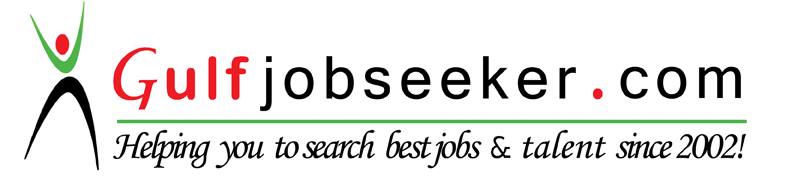 NameANAND INGALEDate of Birth4th May 1987GenderMaleMarital StatusSingleLanguages KnownEnglish, Hindi & Kannada